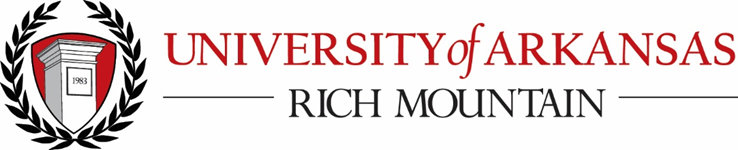 Co-Curricular Event EvaluationEnter the name of Co-curricular Event.Enter name(s) of Co-curricular Program(s).Enter academic yearCo-curricular Event EvaluationIntroductionThe mission of the UA Rich Mountain Co-curricular program is to plan and organize co-curricular activities to support the curriculum, enhance student learning, and encourage personal growth. The Co-curricular Outcomes were chosen to advance this mission.The co-curricular program assessment activities were formalized beginning August 2019 with development of outcomes, procedures, and documentation requirements for all extra and co-curricular activities. Procedures and documentation were updated in January 2023.The Co-curricular Outcomes, which continue to include both Student Development principles and General Education Learning Outcomes (GELO), are listed below. Co-curricular assessment survey results, which align participation in activities with one or more of the Co-curricular Outcomes, are gathered for each event.Directions: Complete each section of information after each event takes place.Complete Table 1: Participant Feedback: Surveys, Outcomes, Evaluation methodsComplete Table 2: Strategic Plan & Event AlignmentComplete Table 3: Budget InformationFile Submission Directions: Follow these directions to save and submit assessment documents.Event Evaluation Report, Participant Surveys, and Flyers: Tabulate your participant surveys and enter the data in Table 1. Save and scan the surveys from each event into one file and submit the one file at the end of the year. You may include a flyer if there is one available. Send this file at the end of the year. Name the file: (Example: PTK event evaluation_surveys_flyer_2020-2021)During the Fall Semester, email the files to your Division Chair before Sep. 15.UARM CO-CURRICULAR OUTCOMESUARM CO-CURRICULAR OUTCOMESStudent Development PrinciplesGELOsLeadershipCommunicationLifelong & global learningCritical ThinkingIntrapersonal competenceTechnologyInterpersonal competenceResearchSocial responsibility/engagementCO-CURRICULAR CHECKLISTCO-CURRICULAR CHECKLISTCHECKLIST ITEMYES OR NOIs the activity UARM sponsored?Will the activity enhance student learning?Is the expected learning aligned with GELOs and/or co-curricular outcomes?Can the activity reasonably be assessed by UARM faculty/staff?TABLE 1: FEEDBACK STUDENT SURVEY RATINGSOUTCOMES INDICATED BY STUDENT SURVEYSPut into numeric order based on number of survey responses: Most=1; Least=3Enter an “x” in the categories in which the surveys showed a majority of responsesEXCELLENTLEADERSHIPGOODSOCIAL/COMMUNITYENGAGEMENTPOORINTERPERSONALINTRAPERSONALGLOBAL LEARNINGCOMMUNICATIONTECHNOLOGYCRITICAL THINKINGRESEARCHTOTAL SURVEYSTABLE 2: STRATEGIC GOALSGoal 1: Mission DrivenGoal 2: Operate with IntegrityGoal 3: Provide High Quality EducationGoal 4: Continuous Quality ImprovementGoal 5: Effective & Efficient OperationsChoose one goal that aligns with this event and explain how this event supported that goalTABLE 3: BUDGETEnter response into fields belowOver, under, or in line with budget estimate?